Name:					Period:		Job 38: Solving Linear – Quad SystemsPart 1: Lesson 9-7 Textbook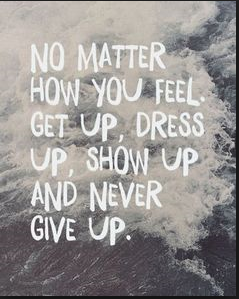 Page 400: 9, 11, 24, 25, 28								Part 2:  Algebra Regents Questions –The zeros of the function  are  and 			(3)  and  and 			(4)  and Each day Toni records the height of a plant for her science lab.  Her data are shown in the table below.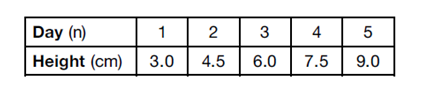 The plant continues to grow at a constant daily rate.  Write an equation to represent , the height of the plant on the th day.The table below shows the year and the number of households in a building that had high-speed broadband internet access.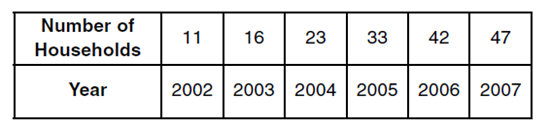 For which interval of time was the average rate of change the smallest?			(3) 			(4) Which polynomial function has zeros at and ?		(3) 		(4) The number of carbon atoms in a fossil is given by the function , where  represents the number of years since being discovered.What is the percent of change each year?  Explain how you arrived at your answer.Which trinomial is equivalent to ?			(3) 			(4) Jackson is starting an exercise program.  The first day he will spend 30 minutes on a treadmill.  He will increase his time on the treadmill by 2 minutes each day.  Write an equation for , the time, in minutes, on the treadmill on day .   If Lylah completes the square for  in order to find the minimum, she must write  in the general form .  What is the value of  for ?				(3) 				(4) 8.  Subtract  from .  Express the result as a trinomial.